		Анкетирование онлайн!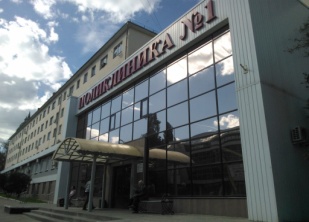 Хотите узнать свои факторы риска развития хронических неинфекционных заболеваний? 
Зайдите на сайт нашей медицинской организации lgp1.ru, пройдите бесплатное, анонимное анкетирование и оцените состояние своего здоровья прямо сейчас! 
Распечатайте анкету и обратитесь к своему участковому терапевту или в кабинет медицинской профилактики № 129! 
Помните, выявление заболеваний на ранней стадии и своевременное лечение - залог Вашего здоровья!
Фельдшер отделения медицинской профилактики ГУЗ "ЛГП №1"
Ю. А. Шидловская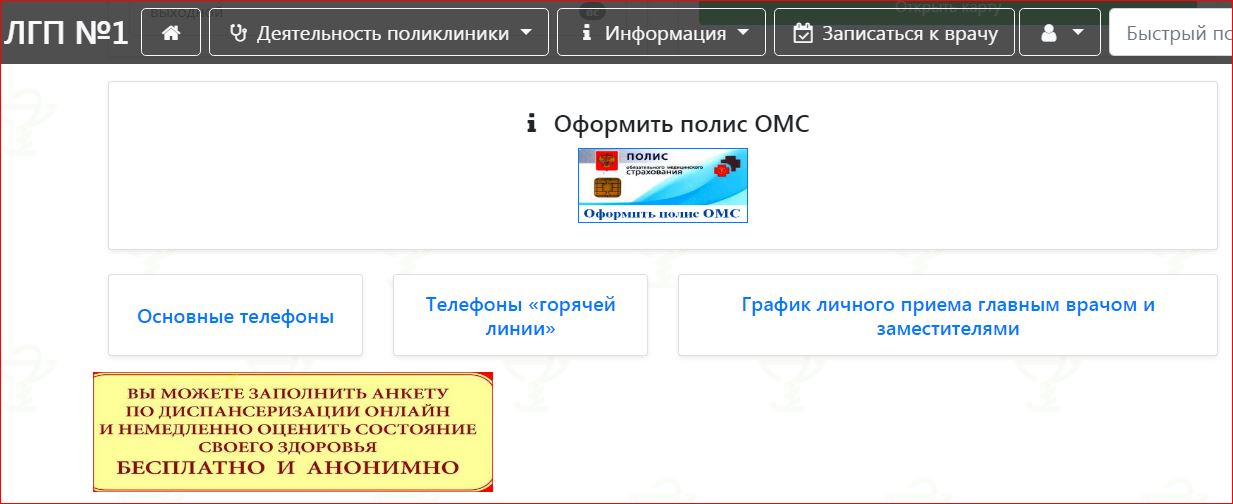 